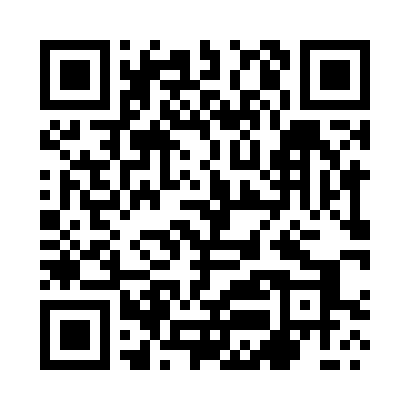 Prayer times for Nadziejow, PolandWed 1 May 2024 - Fri 31 May 2024High Latitude Method: Angle Based RulePrayer Calculation Method: Muslim World LeagueAsar Calculation Method: HanafiPrayer times provided by https://www.salahtimes.comDateDayFajrSunriseDhuhrAsrMaghribIsha1Wed3:035:2612:485:548:1110:242Thu3:005:2412:485:558:1310:263Fri2:575:2212:485:568:1410:294Sat2:545:2012:485:578:1610:325Sun2:505:1912:485:588:1810:356Mon2:475:1712:485:598:1910:387Tue2:445:1512:486:008:2110:418Wed2:405:1412:476:018:2210:449Thu2:375:1212:476:018:2410:4710Fri2:335:1012:476:028:2510:5011Sat2:325:0912:476:038:2710:5312Sun2:325:0712:476:048:2810:5513Mon2:315:0612:476:058:3010:5614Tue2:305:0412:476:068:3110:5615Wed2:305:0312:476:078:3210:5716Thu2:295:0212:476:078:3410:5817Fri2:295:0012:476:088:3510:5818Sat2:284:5912:476:098:3710:5919Sun2:284:5812:476:108:3811:0020Mon2:274:5612:486:118:3911:0021Tue2:274:5512:486:128:4111:0122Wed2:264:5412:486:128:4211:0123Thu2:264:5312:486:138:4311:0224Fri2:264:5212:486:148:4411:0325Sat2:254:5112:486:158:4611:0326Sun2:254:5012:486:158:4711:0427Mon2:254:4912:486:168:4811:0428Tue2:244:4812:486:178:4911:0529Wed2:244:4712:486:178:5011:0530Thu2:244:4612:496:188:5111:0631Fri2:244:4512:496:198:5311:07